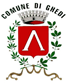 PATTO EDUCATIVO DI CORRESPONSABILITÀ CONSUMO PASTO DOMESTICO A SCUOLALA SCUOLA SI IMPEGNA A: 1. Garantire un luogo idoneo al consumo del pasto domestico con i compagni, azione ed assistenza educativa nei confronti di tutti gli alunni nel rispetto di ciascun profilo professionale e secondo le norme vigenti.I DOCENTI SI IMPEGNANO A: 1. Garantire la vigilanza ed il supporto educativo, adottando precauzioni analoghe a quelle adottate nella somministrazione dei cosiddetti “pasti speciali” ed evitando scambi di alimenti tra gli alunni. 2. Vigilare sulla corretta applicazione del Regolamento ed a segnalarne il mancato rispetto alla dirigenza scolastica. I GENITORI SI IMPEGNANO A: 1. Sollevare la scuola da responsabilità circa il pasto consumato dal proprio figlio in relazione alla qualità ed alla quantità degli alimenti, alla corretta preparazione, al trasporto ed alla conservazione dello stesso.2. Istruire ed educare il proprio figlio relativamente al consumo del pasto domestico a scuola.3. Non fornire bevande gassate né bevande in lattina. 4. Fornire ai bambini pasti che non vadano né scaldati né refrigerati, preoccupandosi della loro adeguata conservazione in apposite borse termiche igienicamente isolate dal resto dello zaino, dotate al loro interno di contenitori termici ermeticamente richiudibili non in vetro, differenti per alimenti da conservare caldi e alimenti da conservare freddi. 5. Dotare i bambini di adeguato kit (che non deve prevedere il coltello) per il consumo del pasto domestico, da collocare insieme ai contenitori termici all’interno della borsa termica sopraddetta, che preveda: tovaglietta, tovagliolo, bicchiere e posate in plastica rigida non monouso. 6. Comunicare ai docenti casi di intolleranze/o allergia del proprio figlio.GLI ALUNNI SI IMPEGNANO A: 1. Conservare il proprio pasto dal momento in cui entrano a scuola, aprendo la borsa contenente l’occorrente per il pranzo, confezionata a casa dall’adulto, solo durante l’ora del pasto in classe o in mensa.2. Consumare il proprio pasto domestico, avendo cura di non scambiarlo con i compagni. 3. Apparecchiare e sparecchiare la propria porzione di tavolo. Ghedi, _________________ ALUNNO/A ___________________      SCUOLA ____________________ 	CLASSE ___________I GENITORI  							IL DIRIGENTE SCOLASTICO_______________________________	_______________________________